68η ΠΡΟΣΚΛΗΣΗ ΣΥΓΚΛΗΣΗΣ ΟΙΚΟΝΟΜΙΚΗΣ ΕΠΙΤΡΟΠΗΣΚαλείστε να προσέλθετε σε τακτική συνεδρίαση της Οικονομικής Επιτροπής, σύμφωνα με το άρθρο 10 της από 11/3/2020 Πράξης Νομοθετικού Περιεχομένου (μέτρα αποφυγής της διάδοσης του Κορωναϊού Covid 19) καθώς και την ΚΥΑ αρ. Δ1α/ΓΠ.οικ. 72486/19-11-2021 (ΦΕΚ Β΄ 5401), που θα διεξαχθεί στο Δημοτικό Κατάστημα την 02η του μηνός Δεκεμβρίου έτους 2021, ημέρα Πέμπτη και ώρα 12:30 για την συζήτηση και λήψη αποφάσεων στα παρακάτω θέματα της ημερήσιας διάταξης, σύμφωνα με τις σχετικές διατάξεις του άρθρου 75 Ν.3852/10, όπως αντικαταστάθηκε από το άρθρο 77 του Ν.4555/18 και ισχύει :1. 11η αναμόρφωση προϋπολογισμού οικονομικού έτους 20212. Τριμηνιαία Έκθεση Εκτέλεσης Προϋπολογισμού Γ’ Τριμήνου Οικονομικού έτους 20213. Διαγραφή χρηματικού καταλόγου από τον κ. ΡΙΖΟ ΜΙΧΑΗΛ του ΕΥΘΥΜΙΟΥ (Α.Φ.Μ. 151884652), στην περιοχή «ΠΑΤΟΥΛΙΑΣ-ΣΤΡΑΤΩΝΕΣ», λόγω μη υποχρέωσης καταβολής εισφοράς σε χρήμα και βεβαίωση νέου χρηματικού καταλόγου στο κ. ΡΙΖΟ ΜΙΧΑΗΛ του ΣΩΤΗΡΙΟΥ (Α.Φ.Μ. 050923590).4. Διαγραφή οφειλών  από οφειλέτη του Δήμου ως αχρεωστήτως βεβαιωθέντα και επαναβεβαίωση ορθών ποσών5. Διαγραφή οφειλών από τον  κ. Τσιρογιάννη Χρήστο του  Ιωάννη ως αχρεωστήτως βεβαιωθείσες  και επαναβεβαίωση ορθών ποσών6. Αποδοχή επιχορήγησης από το Πρόγραμμα ΦΙΛΟΔΗΜΟΣ ΙΙ για την παροχή κοινωνικών υπηρεσιών από τις Δομές των Κέντρων Δημιουργικής Απασχόλησης Παιδιών (ΚΔΑΠ) αρμοδιότητας τους7. Αποδοχή κληρονομιάς Ρόζας χήρας Χρυσοστόμου Αντωνίου το γένος Πάτση8. Έγκριση της αριθμ. 17/2021 Απόφασης της Δημοτικής Επιτροπής Παιδείας Δήμου Τρικκαίων9. Έγκριση όρων διακήρυξης δημοπρασίας δημοτικών εκτάσεων που βρίσκονται στις τοπικές κοινότητες Παλαιοπύργου, Πρίνου, Ζηλευτής του Δήμου Τρικκαίων, με σκοπό την κτηνοτροφική χρήση10. Έγκριση τεχνικών προδιαγραφών –  καθορισμός όρων διακήρυξης ανοικτής ηλεκτρονικής διαγωνιστικής διαδικασίας κάτω των ορίων  για την προμήθεια ελαστικών επισώτρων,  συνολικού προϋπ/σμού  139.257,60 €, συμπ/νου του ΦΠΑ.11. Έγκριση Σχεδίου Ασφάλειας και Υγείας (ΣΑΥ) και Φακέλου Ασφάλειας και Υγείας (ΦΑΥ) του έργου:  «ΣΥΝΤΗΡΗΣΗ ΑΡΔΕΥΤΙΚΟΥ ΔΙΚΤΥΟΥ ΚΑΙ ΑΣΤΙΚΕΣ ΑΝΑΠΛΑΣΕΙΣ ΚΟΙΝΟΤΗΤΑΣ ΑΓΡΕΛΙΑΣ»12. Χορήγηση παράτασης προθεσμίας περαίωσης του έργου:   «Πεζοδρόμηση – Πλακοστρώσεις έμπροσθεν Δημοτικού Σχολείου Κοινότητας Μεγάλου Κεφαλοβρύσου»13. Έγκριση πρωτοκόλλου προσωρινής παραλαβής του έργου: «ΑΝΑΠΛΑΣΗ – ΑΝΑΒΑΘΜΙΣΗ ΤΗΣ ΠΕΡΙΟΧΗΣ ΤΗΣ ΥΠΑΙΘΡΙΑΣ ΛΑΪΚΗΣ ΑΓΟΡΑΣ ΣΤΟ ΚΕΝΤΡΟ ΤΗΣ ΠΟΛΗΣ ΤΩΝ ΤΡΙΚΑΛΩΝ»14. Έγκριση της αριθμ. 32/2021 μελέτης και των ΣΑΥ-ΦΑΥ του έργου με τίτλο «ΣΥΝΤΗΡΗΣΗ - ΒΕΛΤΙΩΣΗ ΕΣΩΤΕΡΙΚΟΥ ΔΙΚΤΥΟΥ ΚΑΙ ΑΘΛΗΤΙΚΩΝ ΕΓΚΑΤΑΣΤΑΣΕΩΝ ΣΤΗΝ Δ.Ε. ΠΑΛΗΟΚΑΣΤΡΟΥ" , Της προσφυγής  στη σύναψη σύμβασης  με  τη διαδικασία της  απ΄ ευθείας  ανάθεσης,  του καθορισμού των όρων της πρόσκλησης  και του καθορισμού των προσκαλούμενων οικονομικών φορέων για την ανάθεση της σύμβασης15. Έγκριση άσκησης αγωγής για διόρθωση κτηματολογικής εγγραφής των τεμαχίων 3, 4 και  8 του αγροκτήματος Φλαμουλίου16. Λήψη απόφασης σχετικά με την αριθμ. 275/2014 απόφαση του Μονομελούς Πρωτοδικείου ΤρικάλωνΠίνακας Αποδεκτών	ΚΟΙΝΟΠΟΙΗΣΗ	ΤΑΚΤΙΚΑ ΜΕΛΗ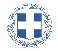 ΕΛΛΗΝΙΚΗ ΔΗΜΟΚΡΑΤΙΑ
ΝΟΜΟΣ ΤΡΙΚΑΛΩΝΔΗΜΟΣ ΤΡΙΚΚΑΙΩΝΔ/ΝΣΗ ΔΙΟΙΚΗΤΙΚΩΝ ΥΠΗΡΕΣΙΩΝΤΜΗΜΑ ΔΙΟΙΚΗΤΙΚΗΣ ΥΠΟΣΤΗΡΙΞΗΣΓραμματεία Οικονομικής ΕπιτροπήςΤρίκαλα, 26 Νοεμβρίου 2021
Αριθ. Πρωτ. : 52789ΠΡΟΣ :  1.Τα μέλη της ΟικονομικήςΕπιτροπής (Πίνακας Αποδεκτών)(σε περίπτωση κωλύματος παρακαλείσθε να ενημερώσετε τον αναπληρωτή σας).Ο Πρόεδρος της Οικονομικής ΕπιτροπήςΔημήτριος ΒασταρούχαςΑντιδήμαρχος Βότσιου – Μακρή Παρασκευή Λεβέντη – Καρά Ευθυμία Οικονόμου Ιωάννης Κωτούλας Ιωάννης Παζαϊτης Δημήτριος Αλέστα Σοφία Παππάς ΑπόστολοςΚαϊκης ΓεώργιοςΔήμαρχος & μέλη Εκτελεστικής ΕπιτροπήςΓενικός Γραμματέας  Δ.ΤρικκαίωνΑναπληρωματικά μέλη Ο.Ε. 